DOCENTI SCUOLA INFANZIAFORMAZIONE DOCENTI NEO ASSUNTI  AMBITO 5GESTIONE DELLA CLASSE E DINAMICHE RELAZIONALI  A. S. 2021/2022LUNEDI’ 07 MARZO MODALITA’ ON LINE      ISTITUTO COMPRENSIVO “TEN. F. PETRUCCI”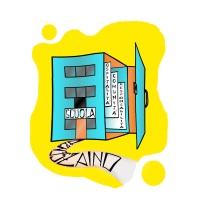 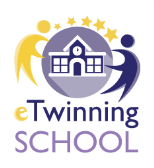 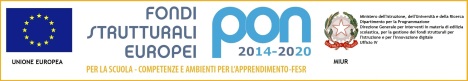      Via  Ten. F. Petrucci, 16 – 05026 Montecastrilli (TR)   Tel./Fax Uff.Segret. 0744 940235 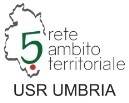 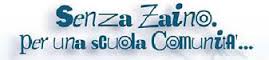  www.comprensivomontecastrilli.edu.it     tric816004@istruzione.itNCognomeNomeIstituto di  servizioMAIL Istituto di  servizioFirmaIngresso 15,30FirmaUscita 18,301AGABITININICOLETTAIST. OMNICOMPR. FABROtric815008@istruzione.it2ANTONINIANNA LISAI C NARNI SCALOtric82000q@istruzione.it3BIANCHINIANGELICAIST. OMNICOMPR. FABROtric815008@istruzione.it4CARLETTISAMUELAI.C. ORVIETO - BASCHITric823007@istruzione.it5CAVALLOROMERII.C. ALLERONA TRIC81700X@istruzione.it6FRANCESCAMORETTI GIANII.C. ATTIGLIANO TRIC810005@istruzione.it7FUCILEDANIELAI. C. MONTECASTRILLITric816004@istruzione.it8GIULIACCILUCIETTAIST. OMNICOMPR. FABROtric815008@istruzione.it9LETIZIAANDREANAI.C. ATTIGLIANO TRIC810005@istruzione.it10MASCHERUCCI..SILVIAI C NARNI CENTROtric82100g@istruzione.it11MENCARELLIVALENTINAI. C. MONTECASTRILLITric816004@istruzione.itNCognomeNomeIstituto di  servizioMAIL Istituto di  servizioFirmaIngresso 15,30FirmaUscita 18,3012PERRETTASONIAI C NARNI SCALOtric82000q@istruzione.it13RAGGIPAOLAI C NARNI CENTROtric82100g@istruzione.it14RELLALUCIAI.C. ORVIETO - BASCHITric823007@istruzione.it15SPAGNOLIELISABETTAI. C. MONTECASTRILLITric816004@istruzione.it16VIVALDIMARCELLA ELENAI.C. ORVIETO - BASCHITric823007@istruzione.it17VOLPILUCIAI.C. ALLERONA TRIC81700X@istruzione.it